Ficha de inscripción como asistente a las Jornadas No es necesario rellenarla en caso de que se presente comunicación. Se utilizará para ello el formulario de inscripción de comunicación.Una vez completada esta ficha ha de enviarse junto con el resguardo del ingreso de la matrícula a: gesi@ugr.es  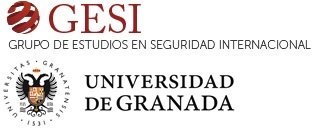 VIII Jornadas sobre Política y Seguridad InternacionalVIII Jornadas sobre Política y Seguridad InternacionalEstudios Estratégicos e Historia MilitarApellidos y nombre: Institución (optativo): E-mail: DNI: 